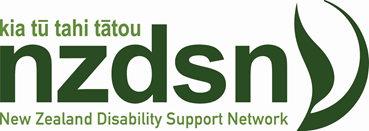 NZDSN National SymposiumTransition from School“Frameworks for Better Practice”An opportunity to hear about developments from around the country showcasing effective practice and promising approaches. March 25th 2020 9.00-4.00pmVenue: Novotel Rotorua Lakeside, Tutanekai St. RotoruaREGISTRATIONS NOW OPEN!Indicative programme:Transition from School Collaborations: Making it work in AucklandTransition Initiatives and Collaborations: Mana Whaikaha and developments in Mid-Central Project Search: A Christchurch internship programme creating employment outcomesA family perspective: effective support and engagement with families and whanauImplementing new practice frameworks: a panel led discussion (employer, provider, school, parent and young person perspectives)Transition and The Disability Employment Action Plan The Learning Support Action Plan (Ministry of Education)Further details coming soon!To register: Transition from SchoolFee: Funding from MSD enables us to offer a subsidised rate of: $150 plus GSTExhibitors: There will be space available for organisations to exhibit and showcase products and services. Stands available from $175 plus GST. To Register Contact: admin@nzdsn.org.nz 